Zapraszamywszystkich mieszkańców Gminy Cybinka na festyn rodzinny zorganizowany
 w ramach kampanii:„ZACHOWAJ TRZEŹWY UMYSŁ”Impreza odbędzie się 1 czerwca 2013 (sobota)początek o godz. 1200na placu przed Urzędem Miejskim w CybinceHarmonogram :1200	Gry i zabawy sportowe przygotowane przez Zespół Szkół w CybinceWystęp zespołu ARTYKUŁ 42  oraz uczniów ze Społecznego Ogniska   Muzycznego w Cybince1400 	Teatr uliczny NA WALIZKACH  z Wrocławia1600	Pokazy strażackie1615	Występ zespołu TĘCZA  z  Grzmiącej1630	Występ zespołu LUBUSZANKI  z  Cybinki1700	„Zostań moim przyjacielem” – program słowno – muzycznyprzygotowany przez Środowiskowy Dom Samopomocy  POD SŁOŃCEM  w Bieganowie1730	 Muzyka dla wszystkich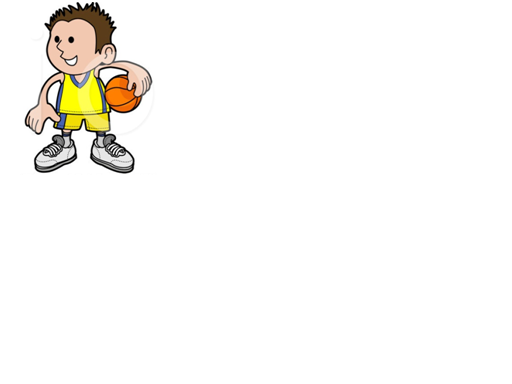 Konkurencje sportowe:Spacer farmera 			Spacer drwalaBieg z workiem ziemniaków   	Rowerowy tor przeszkódPrzekładanie opony		Zwinnościowy tor przeszkódWaga płaczu			Rzut do celuRzut piłką lekarską		Przeciąganie linySpacer buszmena		Strzały do bramkiNa wszystkich uczestników i zwycięzców czekają nagrody!Dodatkowo : - dmuchana ślizgawka- malowanie twarzy- kiermasz, loteria fantowa- pokaz ratownictwa medycznegoPonadto do nabycia będą:- ciasto, ciepłe i zimne posiłki, napoje, lodyOrganizatorzy:          Miejsko-Gminny Ośrodek Kultury w Cybince         Rada Rodziców przy Zespole Szkół w Cybince	  Ośrodek Pomocy Społecznej w Cybince    Zespół Szkół w Cybince       Urząd Miejski w Cybince